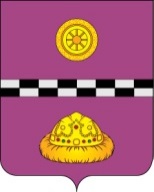 ПОСТАНОВЛЕНИЕ от 04 сентября 2019 года	                                 № 289 Руководствуясь статьей 17.1 Федерального закона от 6 октября 2003 года № 131-ФЗ «Об общих принципах организации местного самоуправления в Российской Федерации», статьей 6 Федерального закона от 26 декабря 2008 года № 294-ФЗ «О защите прав юридических лиц и индивидуальных предпринимателей при осуществлении государственного контроля (надзора) и муниципального контроля», Законом Республики Коми от 06.07.2009г. № 66-РЗ «О некоторых вопросах в области организации и осуществления государственного контроля (надзора) и муниципального контроля на территории Республики Коми»ПОСТАНОВЛЯЮ:1. Утвердить Порядок ведения перечня видов муниципального контроля и органов местного самоуправления муниципального района «Княжпогостский», уполномоченных на их осуществление, согласно приложению к настоящему постановлению.2. Настоящее постановление вступает в силу с момента его принятия.3.Контроль за исполнением настоящего постановления возложить на заместителя администрации муниципального района «Княжпогостский» Т.Ф. Костину.Исполняющий обязанности руководителя администрации                                                                 А.Л. НемчиновПриложение к постановлению администрацииМР «Княжпогостский»                                                                                                          от 04.09.2019г. № 289ПОРЯДОКВЕДЕНИЯ ПЕРЕЧНЯ ВИДОВ МУНИЦИПАЛЬНОГО КОНТРОЛЯ И ОРГАНОВМЕСТНОГО САМОУПРАВЛЕНИЯ МУНИЦИПАЛЬНОГО РАЙОНА «КНЯЖПОГОСТСКИЙ», УПОЛНОМОЧЕННЫХНА ИХ ОСУЩЕСТВЛЕНИЕ1. Порядок ведения перечня видов муниципального контроля и органов местного самоуправления муниципального района «Княжпогостский», уполномоченных на их осуществление (далее - Порядок), разработан в целях обеспечения открытости и доступности информации об осуществлении органами местного самоуправления муниципального района «Княжпогостский» муниципального контроля и определяет процедуру формирования и ведения перечня видов муниципального контроля и органов местного самоуправления муниципального района «Княжпогостский», уполномоченных на их осуществление (далее - Перечень).2. Перечень формируется по форме согласно приложению к настоящему Порядку на основании анализа и мониторинга действующих нормативных правовых актов, определяющих полномочия органов местного самоуправления по осуществлению муниципального контроля, представленных структурными подразделениями администрации муниципального района «Княжпогостский» (далее - структурные подразделения администрации) или отраслевыми (функциональными) органами администрации муниципального района «Княжпогостский», исполняющими функции муниципального контроля в соответствии с утвержденными административными регламентами, и включающих в себя следующее:1) наименование вида муниципального контроля;2) наименование органа местного самоуправления муниципального района «Княжпогостский», уполномоченного на осуществление муниципального контроля, включая наименование структурных подразделений администрации или отраслевых (функциональных) органов администрации муниципального района «Княжпогостский», исполняющих функции муниципального контроля в соответствии с утвержденными административными регламентами;3) основания осуществления муниципального контроля;4) реквизиты нормативного правового акта, утверждающего административный регламент и порядок осуществления муниципального контроля;5) наименования иных организаций, осуществляющих отдельные функции в рамках муниципального контроля, с указанием реквизитов правовых актов, предусматривающих их участие в осуществлении вида муниципального контроля (при наличии).3. Ведение Перечня предусматривает внесение в него изменений, предусматривающих включение и (или) исключение из такого Перечня соответствующих видов муниципального контроля, уточнения сведений, предусмотренных подпунктами 1 - 5 пункта 2 настоящего Порядка, в связи с изданием, отменой или изменениями нормативных правовых актов, регулирующих правоотношения в сфере муниципального контроля, в том числе, об упразднении уполномоченных органов или изменении их полномочий.4. В случае изменения сведений, предусмотренных подпунктами 1 - 5 п. 2 настоящего Порядка, структурные подразделения администрации или отраслевые (функциональные) органы администрации муниципального района «Княжпогостский», исполняющие функции муниципального контроля в соответствии с утвержденными административными регламентами, осуществляют подготовку внесения изменений в сведения, содержащиеся в Перечне, в течение 10 рабочих дней со дня возникновения изменений или вступления в силу нормативных правовых актов.5. Отсутствие в перечне видов контроля, определенных настоящим порядком сведений, не препятствует осуществлению муниципального контроля.6. Перечень подлежит обязательному размещению на официальном сайте администрации муниципального района «Княжпогостский» в информационно-телекоммуникационной сети "Интернет" (далее - официальный сайт) в течение 5 рабочих дней со дня его формирования.В случае внесения изменений в сведения, содержащиеся в Перечне, актуальная версия Перечня подлежит обязательному размещению на официальном сайте в течение 5 рабочих дней со дня внесения изменений.Приложениек Порядкуведения перечня видовмуниципального контроля и органовместного самоуправлениямуниципального района «Княжпогостский»",уполномоченных на их осуществлениеФОРМАПЕРЕЧНЯ ВИДОВ МУНИЦИПАЛЬНОГО КОНТРОЛЯ И ОРГАНОВ МЕСТНОГОСАМОУПРАВЛЕНИЯ, УПОЛНОМОЧЕННЫХ НА ИХ ОСУЩЕСТВЛЕНИЕОб утверждении Порядка ведения перечня видов муниципального контроля и органов местного самоуправления муниципального района «Княжпогостский», уполномоченных на их осуществлениеN п/пВид муниципального контроляНаименование органа местного самоуправления, уполномоченного на осуществление муниципального контроля, включая наименование структурных подразделений администрации или отраслевых (функциональных) органов администрации муниципального района «Княжпогостский», исполняющих функции муниципального контроля, в соответствии с утвержденными административными регламентамиОснования осуществления муниципального контроляРеквизиты нормативного правового акта, утверждающего административный регламент и порядок осуществления муниципального контроля12345